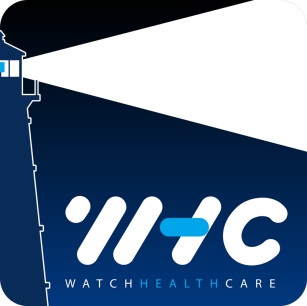 ZGŁOSZENIE UDZIAŁU: nr faksu +48 12 3624546 lub adres email: sekretariat@korektorzdrowia.pl Warunki udziałuUczestnictwo w Seminarium jest bezpłatneProsimy o wysłanie formularza zgłoszeniowego na adres mailowy sekretariat@korektorzdrowia.pl nie później niż do 19 kwietnia 2013 r.Seminarium odbędzie się w języku polskimWięcej informacji na temat Seminarium uzyskać można pod nr tel.: 504 741 313UczestnictwoZgłaszam chęć uczestnictwa w Seminarium 22.04.2013 r., które odbędzie się w AULI Instytutu Biocybernetyki i Inżynierii Biomedycznej PAN, przy ul. Ks. Trojdena 4 w WarszawieDane uczestnikaImię i nazwisko:Dane uczestnikaFirma/Instytucja:Dane uczestnikaUlica/Nr: Dane uczestnikaKod pocztowy:Miejscowość:Dane uczestnikaTelefon: Dane uczestnikaFax: Dane uczestnikaTel. kom.: Dane uczestnikaE-mail: 